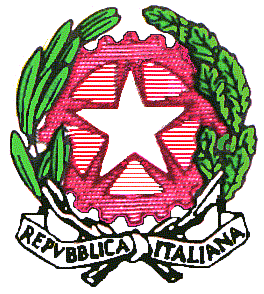 Ministero dell’Istruzione, dell’Università e della RicercaUFFICIO SCOLASTICO REGIONALE PER Ufficio IV – Ambito territoriale per la provincia di MateraProt.n.	3635/UArea II – U.O.6- Santo					Matera, 31 agosto 2016santo.lidia.mt@istruzione.itELENCO ASPIRANTI CONFERIMENTO NOMINE      ai sensi art.6 bis comma 8 CCNI utilizzazioni a.s. 2016/17 presso LICEO MUSICALE di MATERA e/o MONTALBANO I.COSTRUMENTO MUSICALE: SASSOFONO-STRUMENTO MUSICALE: VIOLINO -STRUMENTO MUSICALE:  VIOLASTRUMENTO MUSICALE:  FLAUTO TraversoESCLUSI:ALTIERI Francesco  - non abilitato SETTE Francesco Marcello – non abilitato									  IL DIRIGENTE									Isp. Nicola CAPUTOAl Dirigente Scolastico dell’Istituto Magistrale “Stigliani”-MATERAAl Dirigente Scolastico dell’Istituto Superiore “Pitagora ”-MONTALBANO I.COAlle OO.SS. di categoria – LORO SEDI –All’ALBO- sito Web – SEDE All’U.R.P. – SEDE -COGNOMENOMEDATA NASCITASERVIZIO PRESTATOA.S.DALALRUGGIEROEmilio26/11/1977Liceo MusicaleMATERA +Montalbano2015/1623/09/201530/06/2016Ore 11COGNOMENOMEDATA NASCITASERVIZIO PRESTATOA.S.DALALANDRULLI Angelo Raffaele28-08-1976Liceo MusicaleMATERA 2015/201623/09/15 30/06/2016Ore 01COGNOMENOMEDATA NASCITASERVIZIO PRESTATOA.S.DALALMAZZARACOLaura08/02/1965Liceo M. Matera2015/1629/09/201530/06/2016Ore 04COGNOMENOMEDATA NASCITASERVIZIO PRESTATOA.S.DALALMASELLIMarlisa31/12/1989Liceo M. Montalbano2015/1601/10/201530/06/2016Ore 04